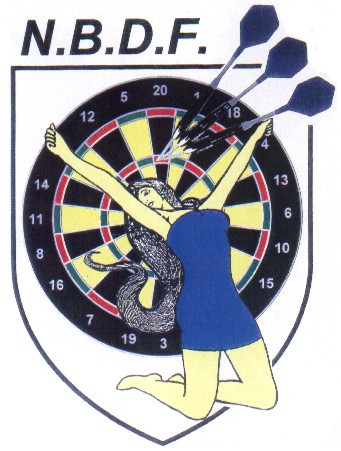            LOCAL / LOKAALADRESSE COURRIER / BRIEFWISSELINGSADRES COTISATION / LIDGELDONTVANGEN DOOR							            ENCAISSE PAR							                        LE   .... / .... / …..... 	SIGNATURE / HANDTEKENINGBiffer les mentions inutiles / Het onnodige schrappen                                                                                                                              NieuwNouveauJa -Oui -NeenNonNOM DU CLUBNAAM VAN DE CLUBNOM DU CLUBNAAM VAN DE CLUB :  : EQUIPE PLOEG  : ALTERNATIF  OU  ENSEMBLE AVEC ALTERNATIEF  OF  SAMEN METALTERNATIF  OU  ENSEMBLE AVEC ALTERNATIEF  OF  SAMEN METALTERNATIF  OU  ENSEMBLE AVEC ALTERNATIEF  OF  SAMEN MET :  :  : PRESIDENTVOORZITTER :  :  :  :  : CAPITAINEKAPITEIN :  :  :  :  : NAAMNOM :  :  :  :  : ADRESADRESSEADRESADRESSE :  :  :  : TELEFOONTELEPHONETELEFOONTELEPHONETELEFOONTELEPHONE :  :  : NAAM VAN DE UITBATERNOM DU TENANCIERNAAM VAN DE UITBATERNOM DU TENANCIERNAAM VAN DE UITBATERNOM DU TENANCIERNAAM VAN DE UITBATERNOM DU TENANCIERNAAM VAN DE UITBATERNOM DU TENANCIER : SLUITINGSDAGJOUR DE FERMETURESLUITINGSDAGJOUR DE FERMETURESLUITINGSDAGJOUR DE FERMETURESLUITINGSDAGJOUR DE FERMETURE :  : AAMNOM :  : ADRESADRESSEADRESADRESSE : ADRESSEMAILADRESSEMAIL : EQUIPE DE BASE (6 joueurs)  BASISPLOEG (6 spelers) EQUIPE DE BASE (6 joueurs)  BASISPLOEG (6 spelers) EQUIPE DE BASE (6 joueurs)  BASISPLOEG (6 spelers) EQUIPE DE BASE (6 joueurs)  BASISPLOEG (6 spelers) EQUIPE DE BASE (6 joueurs)  BASISPLOEG (6 spelers) EQUIPE DE BASE (6 joueurs)  BASISPLOEG (6 spelers) 140 €10 € x 10 € x   JOUEURS SUPPLEMENTAIRES   BIJKOMENDE SPELERS   JOUEURS SUPPLEMENTAIRES   BIJKOMENDE SPELERS   JOUEURS SUPPLEMENTAIRES   BIJKOMENDE SPELERSINTERCLUB (facultatif)  INTERCLUB (facultatief)INTERCLUB (facultatif)  INTERCLUB (facultatief)INTERCLUB (facultatif)  INTERCLUB (facultatief)INTERCLUB (facultatif)  INTERCLUB (facultatief)INTERCLUB (facultatif)  INTERCLUB (facultatief)10 €TOTAL   TOTAALTOTAL   TOTAALTOTAL   TOTAALmembre n°Nom, PrénomNaam, VoornaamRue et NuméroStraat en NummerCode postal, localitéPostcode, gemeenteTéléphoneTelefoonN° de registre nationalRijksregisternummerNat.SignatureHandtekening123456789101112